Grade 6 School Supply List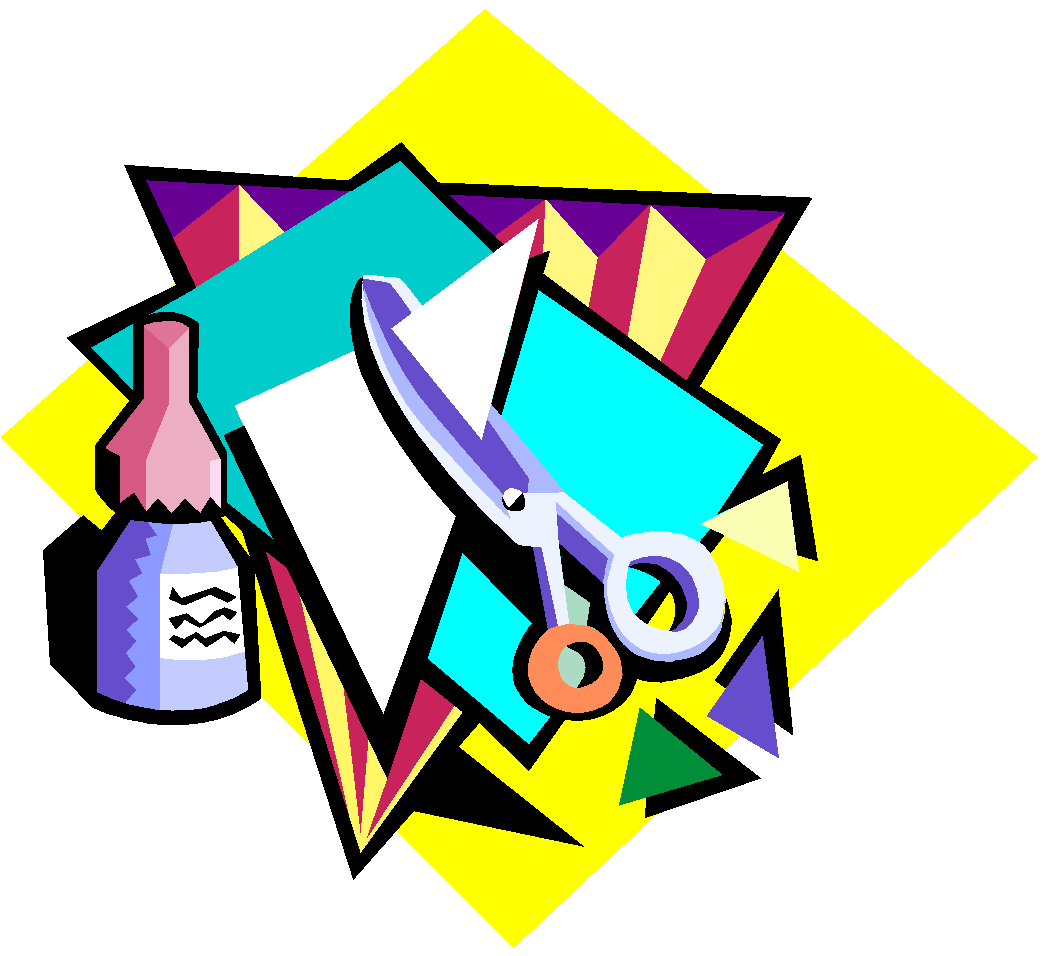 2023-2024Please send in all of your child’s supplies on the first day unless otherwise noted.  We recommend that school supplies be labeled with your child’s name.  Items like pencils and glue will need to be purchased throughout the year.   2” binder (please not bigger)  1 package of dividers  4 duo-tangs (not plastic): 1 blue, 1 orange, 1 green, 1 yellow  3 packages (12) of good quality pencils (a note will go home when your child needs another package)   2-4 erasers   3 glue sticks 2 package loose leaf 1 package of 1cm graph paper 1 pair sturdy scissors30 cm rulerearbuds or headphones (to be kept at school)1 package markers 1 package coloured pencils2 black sharpiespencil case/boxpencil sharpener package of white board markerssneakers for gym days  (indoor shoes)1 water bottle1 lunch bagdonations of tissues and Ziplock baggies are greatly appreciated, but not required!suggested: 1 drawing, colouring, activity, or word search bookSee you in September!